SUBPROCESO: ADMINISTRACIÓN DE CAMPAÑAS DE COMUNICACIÓN EXTERNA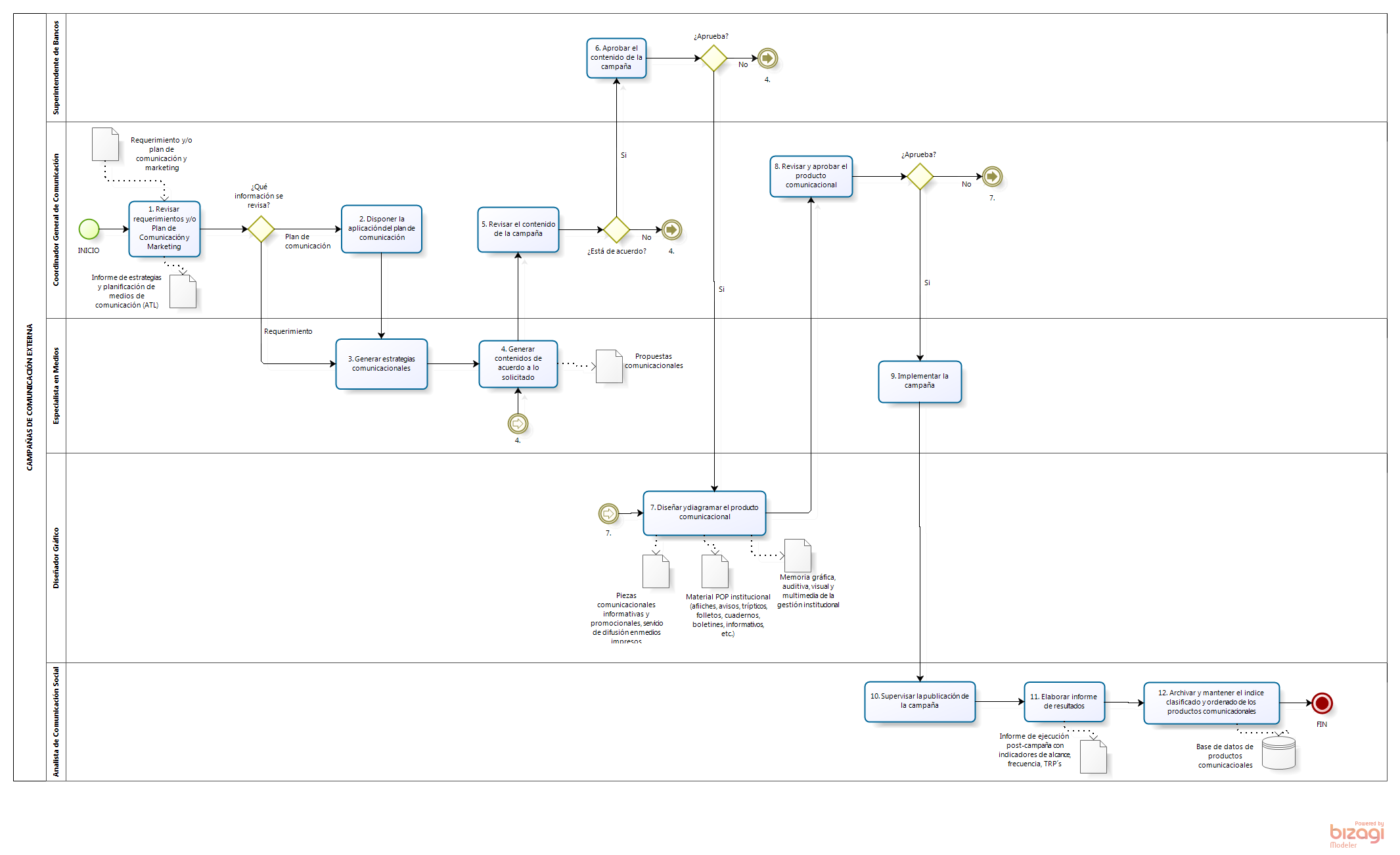 SUBPROCESO: ADMINISTRACIÓN DE REDES SOCIALES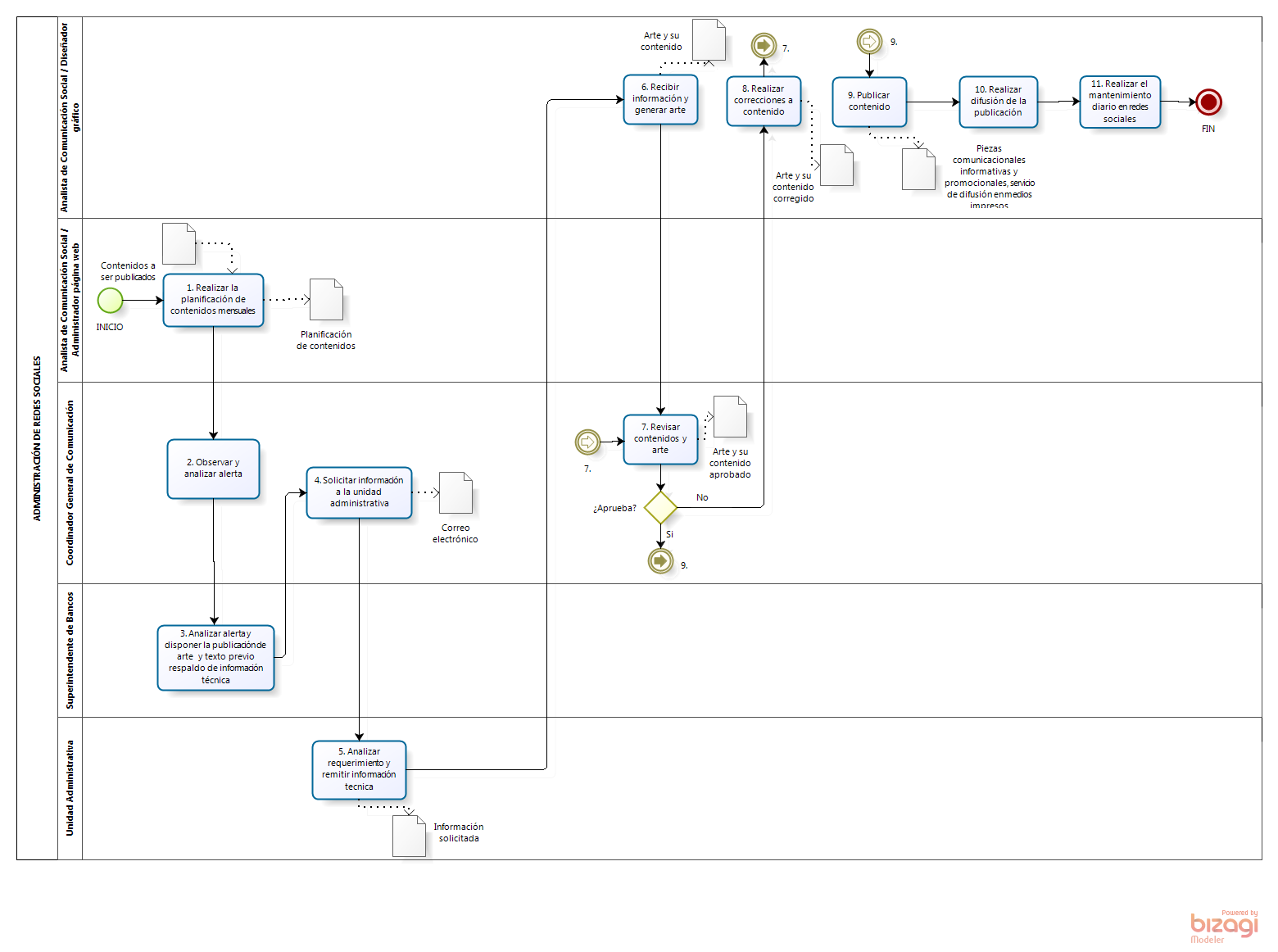 SUBPROCESO: ADMINISTRACIÓN DE PUBLICACIONES INSTITUCIONALES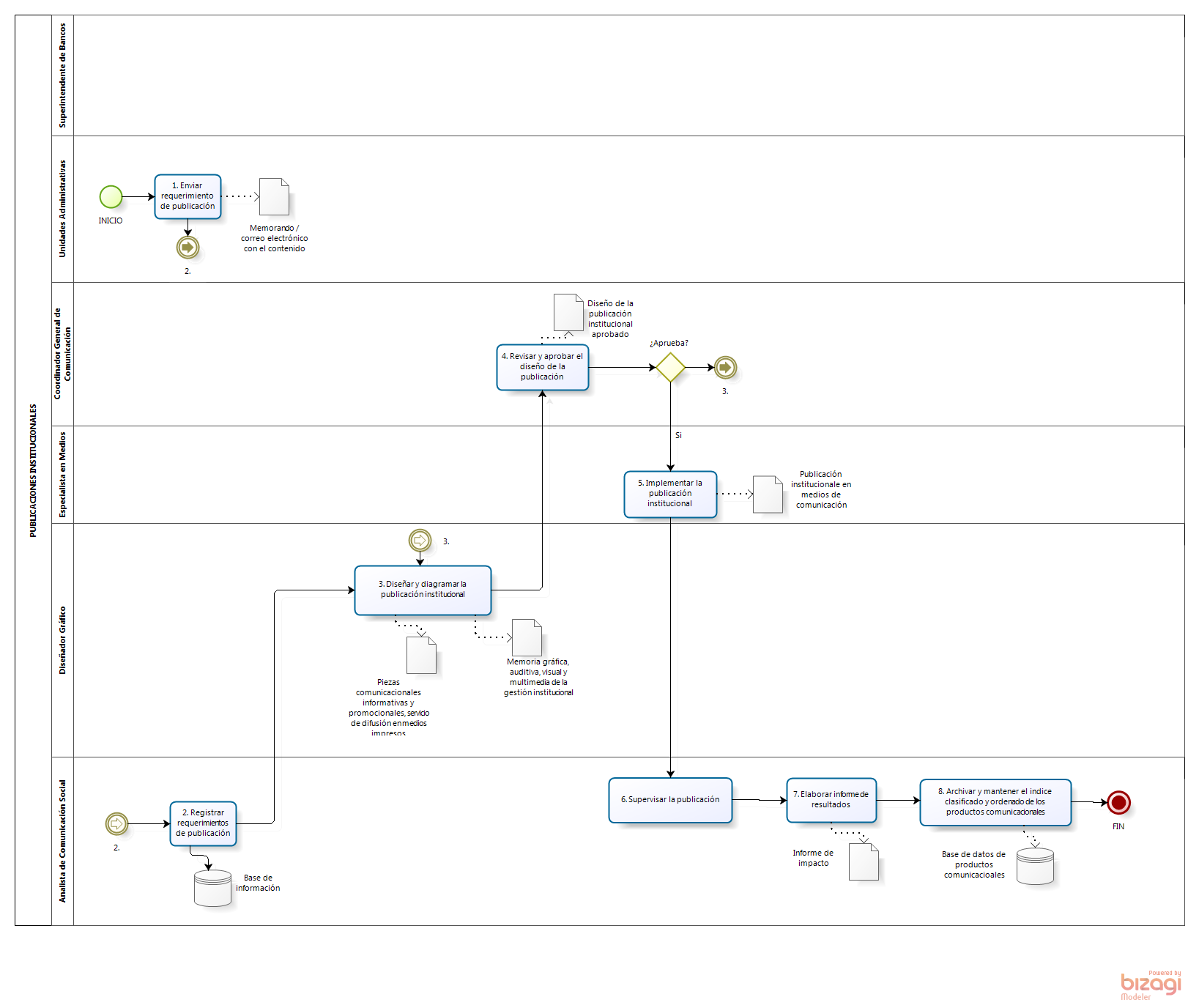 